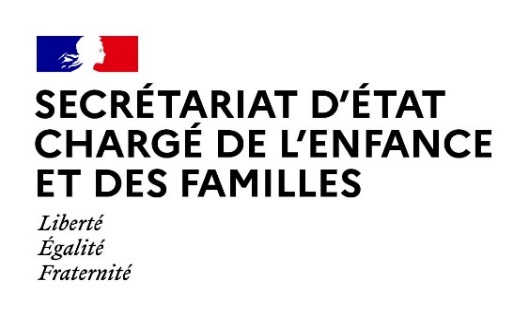 Paris, le 4 juin 2021Agenda de Monsieur Adrien TAQUETSecrétaire d’Etat auprès du Ministre des Solidarités et de la Santé Semaine du 7 juin 2021Lundi 7 juin 202111h30	Entretien avec Jacqueline Gourault, ministre de la Cohésion des territoires et des relations avec les collectivités territoriales	Paris16h00	Examen du projet de loi bioéthique
Assemblée Nationale21h00	Examen du projet de loi bioéthique
Assemblée NationaleMardi 8 juin 202108h45	Entretien avec Madame Elsa Faucillon, députée de la 1ère circonscription des Hauts-de-Seine, et Madame Agnès Firmin le Bodo, députée de la 7e circonscription de Seine-Maritime	Ministère des Solidarités et de la santé11h00	Entretien avec les représentants de Groupe SOS, la Croix Rouge, Apprenti d’Auteuil, SOS Village d’enfants, Action enfance, NEXEM, et FNLV 	Ministère des Solidarités et de la santé
14h30	Entretien avec Monsieur Christophe Paris  de l’Association de la fondation étudiante pour la ville
Ministère des Solidarités et de la santé17h30	Examen du projet de loi bioéthique
Assemblée Nationale21h00	Examen du projet de loi bioéthique
Assemblée NationaleMercredi 9 juin 202109h30	Entretien avec l’Union nationale des associations familiales
Ministère des Solidarités et de la santé15h00	Examen du projet de loi bioéthique
Assemblée Nationale21h00	Examen du projet de loi bioéthique
Assemblée NationaleJeudi 10 juin 202109h00	Entretien avec Madame Claire Hédon, Défenseure des droits, et Monsieur Éric Delemar, Défenseur des droits des enfants
Ministère des Solidarités et de la santé11h30	Entretien avec Monsieur Jérôme Voiturier, directeur général de l’Union nationale interfédérale des œuvres et organismes privés non lucratifs sanitaires et sociaux (Uniopss)
Visioconférence14h00	Entretien avec le Professeur Marcel Jaeger, professeur émérite au Conservatoire national des arts et métiers
Ministère des Solidarités et de la santé16h00	Entretien avec Monsieur Nicolas Schmit, Commissaire Européen en charge du travail et des droits sociaux 
Ministère des Solidarités et de la santé18h00	Entretien avec Madame Catherine Champrenault, procureure générale près la cour d’appel de Paris, et Monsieur Gilles Charbonnier, avocat général près la cour d’appel de Paris
Ministère des Solidarités et de la santéVendredi 11 juin 202109h30	Entretien avec Madame Adeline Hazan, conseillère du Président d’UNICEF FranceMinistère des Solidarités et de la santé